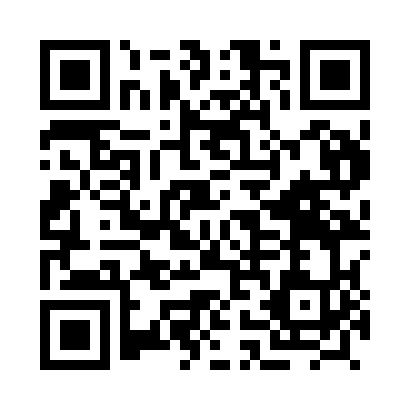 Prayer times for Paita, PeruWed 1 May 2024 - Fri 31 May 2024High Latitude Method: NonePrayer Calculation Method: Muslim World LeagueAsar Calculation Method: ShafiPrayer times provided by https://www.salahtimes.comDateDayFajrSunriseDhuhrAsrMaghribIsha1Wed5:126:2312:213:436:197:262Thu5:126:2312:213:436:197:263Fri5:126:2412:213:436:197:264Sat5:126:2412:213:436:197:265Sun5:126:2412:213:436:187:266Mon5:126:2412:213:436:187:267Tue5:126:2412:213:436:187:268Wed5:126:2412:213:436:187:269Thu5:126:2412:213:436:187:2610Fri5:126:2412:213:436:187:2611Sat5:126:2412:213:436:187:2612Sun5:126:2412:213:436:177:2613Mon5:116:2412:213:436:177:2614Tue5:116:2412:213:436:177:2615Wed5:116:2412:213:436:177:2616Thu5:116:2412:213:436:177:2617Fri5:126:2412:213:436:177:2618Sat5:126:2512:213:436:177:2619Sun5:126:2512:213:446:177:2620Mon5:126:2512:213:446:177:2621Tue5:126:2512:213:446:177:2622Wed5:126:2512:213:446:177:2623Thu5:126:2512:213:446:177:2624Fri5:126:2512:213:446:177:2625Sat5:126:2612:213:446:177:2726Sun5:126:2612:213:446:177:2727Mon5:126:2612:223:446:177:2728Tue5:126:2612:223:456:177:2729Wed5:126:2612:223:456:177:2730Thu5:126:2712:223:456:177:2731Fri5:136:2712:223:456:187:27